3. Који рачунарски програм нам је потребан да би цртали?А.Бојанка 3ДБ.Бојанка 4Д4. Да ли помоћу геометријских облика можемо нацртати кућу?А.ТачноБ.Нетачно5. Којим бројевима је означена кућа од геометријских фигура?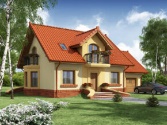 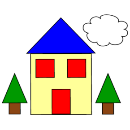 2.6. Да ли је овал геометријски облик?А.ДаБ.Не7. Да ли је на слици приказан: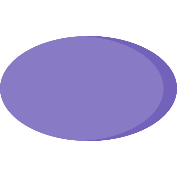 А.КругБ.Овал8. Геометријске облике можемо нацртати на:А.ПапируБ.РачунаруЦ.ТаблетуД.Сви наведени одговори9. Колико страна има троугао?А.ЧетриБ.Три10. Да ли је звезда:А.Изломљена затворена линијаБ.Изломљена отворена линија11. На слици је приказана?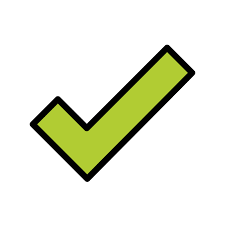 А.СтрелицаБ.Знак за потврду12. Да ли можемо нацртати човека од геометријских облика?А.ТачноБ.Нетачно                    13. Које облике видимо на слици?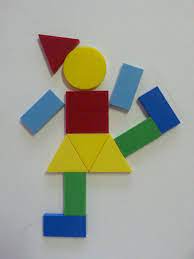 А.КругБ.ТроугаоЦ.КвадратД.ПравоугаоникЕ.Сви наведени одговори14. Да ли је књига округлог облика?А.ТачноБ.Нетачно15. На слици је приказана?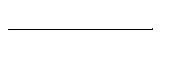 А.ЛинијаБ.линија